Infirmier(e) H/FPour remplacementsEn salle de réveilSalaire selon profil et ancienneté(Convention FHP)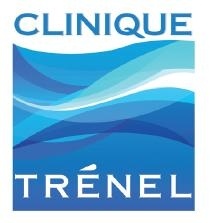 